   Sunday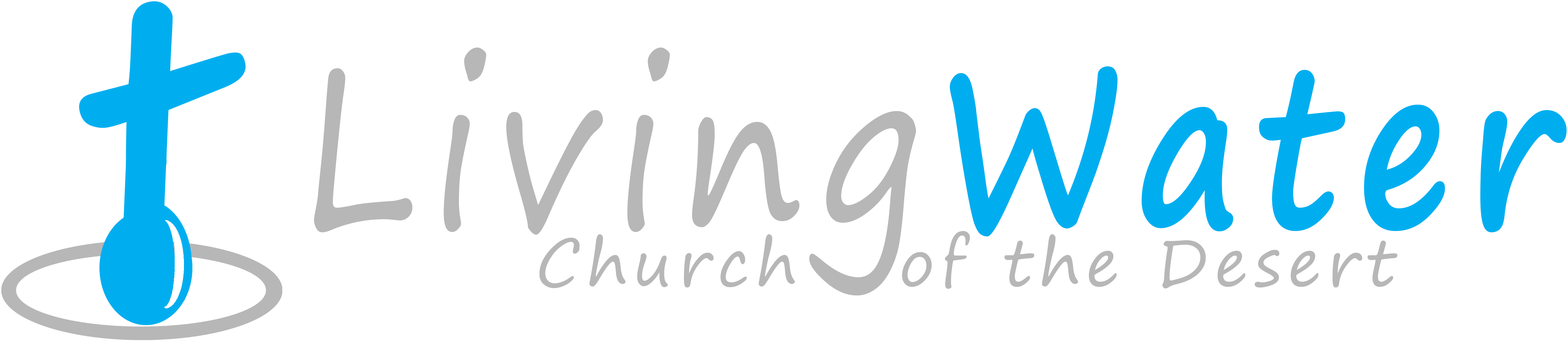     March 18, 2015p r a y . e v a n g e l i z e . d i s c i p l e.The 70th WEEK Bible TextDaniel chapter 9Key VerseDaniel 9:23Key Word prophecy-"God's word about the future"1. The prophecy of Jeremiah.2. The prophecy in prayer.3. The prophecy of Gabriel.  Come and Worship with us on WednesdayOn March 18th, 2015Prayer at 6pm, Worship/Bible study & Youth Group at 7pm.  We'll study the Book of 1 Peter chapter 4.  Here are some of the Questions to be answered on Wednesday as we study.1. Why does God allow suffering in this world? 2. Why did Jesus suffer even before the cross?3. What is the best solution in the time of suffering? 4. Why did Peter suffer at the end of his life? (John 21).5. What can we do to grow spiritually through suffering?Thursday-   Come and join us for Downtown Evangelism at 7pm                        at the Sonny Bono Statue.Friday -       Fasting day for our church (morning to noon or sundown).Saturday -   Listen to a message on the radio on Joy 92 FM at 10:05 AM,                     Prayer meeting at 11am, Church Cleaning at 12am.Sunday -      Prayer at 9am, Worship Service at 10am.Discipleship :  John 21:15 (NKJV) 15 So when they had eaten breakfast, Jesus said to Simon Peter, "Simon, son of Jonah, do you love Me more than these?" He said to Him, "Yes, Lord; You know that I love You." He said to him, "Feed My lambs."   Although Peter denied Jesus three times, he is now restored and called to feed the lambs and make disciples. It is never too late to make disciples especially in your own family and among your friends.Bible Promises: Psalms 34:4-7 (NKJV) 4 I sought the Lord, and He heard me, And delivered me from all my fears. 5 They looked to Him and were radiant, And their faces were not ashamed. 6 This poor man cried out, and the Lord heard him, And saved him out of all his troubles. 7 The angel of the Lord encamps all around those who fear Him, And delivers them. Ministry : Feeding the Poor Ministry continues to feed the poor and present the gospel to them wherever they are seen.  If you would like to be a part of this ministry please, fill out the connection card.Heroes of Faith :  Charles Finney was born in Warren, Connecticut on August 29th 1792. Years later he heard a man praying in a school which led soon to his salvation. During his preaching the sinners were touched by conviction and many became Christians. Prayer was the secret of his ministry and he prayed persistently with Daniel Nash.The result of prayer was God’s power falling on the sinners and 1000's upon 1000's entered in the kingdom. He went to be with the Lord on August 16, 1875. If you have any questions feel free to contact Pastor George or Lucia.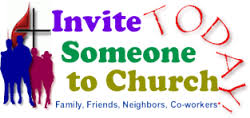 5000 Calle San Raphael #c5Palm Springs, CA 92264(760) 898-5848Find us on Facebook     